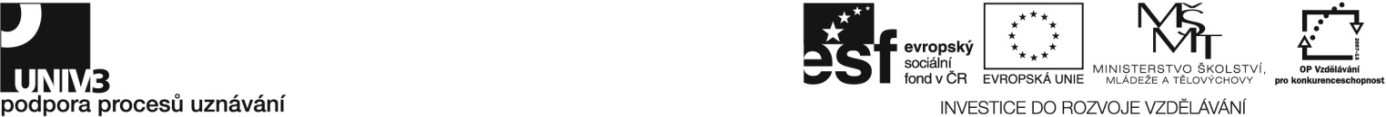 Konkrétní zadání41-055-M Lesní technik lesník pro pěstební činnost Zadání pro účastníky ověřování Ústní zkouška Popište standardní sadební materiál a objasněte související legislativu. Popište zásady manipulace se sadebním materiálem od vyzvednutí ve školce až po vlastní zalesnění.Popište pracovní postup při aplikaci látek na ochranu proti zvěři.Popište obsah bezpečnostního listu chemických látek a přípravků.Vysvětlete zásady výchovy v náletech, nárostech, mlazinách, tyčkovinách a tyčovinách. Popište podmínky zajištěnosti kultury.Popište problematiku použití strojů a provozních materiálů a uveďte příklady provozních rizik a možnosti jejich prevence. Popište poskytnutí první pomoci.Písemná zkouška Charakterizujte lesní vegetační stupně a jejich rozšíření, charakterizujte jednotlivé ekologické řady, edafické kategorie a soubory lesních typů. Popište mechanizaci pro přípravu ploch a půdy.Popište mechanizační prostředky pro hnojení porostů a aplikaci hnojiv.Popište zásady zacházení s chemickými látkami a zásady poskytování první pomoci při aplikaci těchto látek. Vyjmenujte základní předpisy BOZP a požární prevence a vysvětlete důležitost dodržování pracovních a technologických postupů pro správný a bezpečný průběh pěstební činnosti. Praktická zkouška Stanovte v zadaném porostu minimální počty jedinců na hektar a posuďte, zda byly dodrženy zásady přenosu podle platné legislativy.Popište v zadaném porostu označování sadebního materiálu a zvolte vhodný materiál pro zadanou plochu. Zvolte v zadaném porostu optimální technologii obnovy a zalesňování lesních porostů v návaznosti na zvolenou dřevinu a stanovištní podmínky.Stanovte na základě lesního hospodářského plánu časový plán zalesnění. Předveďte pracovní postup při zasazení zadaných sazenic.Předveďte použití ručního nářadí při ochraně kultur. Předveďte na vybraném místě orientaci v lesnické mapě.Stanovte na základě lesního hospodářského plánu časový plán a vhodnou technologii pěstebních činností v zadaném porostu.Vypočítejte pro zadané činnosti normu pro pěstební výkony. Vysvětlete a definujte základní taxační charakteristiky zadaného porostu a objasněte jejich vývojová stadia.Charakterizujte u zadané dřeviny její typické znaky a ekologické nároky.Popište na zadaném porostu postup provedení konkrétního potřebného pěstebního zásahu a vyznačte ho. Předveďte evidenci naplňování technických jednotek u zadaného projektu.Předveďte a popište vedení evidence lesního hospodářství při nakládání se sadebním materiálem v zadaném porostu. Předveďte a popište vedení evidence měsíční uzávěrky pěstebních činností.Předveďte a popište vedení evidence používaných chemických látek a přípravků.Identifikujte v zadaném porostu možná rizika, zajistěte jejich odstranění a uveďte povinnosti pracovníka i zaměstnavatele v případě pracovního úrazu.Předveďte vyplňování běžných pracovních záznamů souvisejících s pěstební činností. Soupis materiálního a technického zabezpečení pro zajištění ověřování 10 sazenic SM, sekeromotyka, sazeč, půdní vrták.Zádový postřikovač a příslušné náplně.Křovinořez s příslušenstvím a PHM.Ruční nářadí pro péči o sazenice, kosa, srp, knotová hůl.Porostní mapa dané oblasti, typologická mapa dané oblasti, lesní hospodářský plán dané oblasti spolu s všeobecnou částí a lesní hospodářskou evidencí pro danou oblast.Výkonové normy, modely porostní výchovy.Vyznačovací barva, vyznačovací páska.Tiskopisy pro pěstební činnost, tiskopisy pro hospodářskou evidenci a plánování.Kontrola dodržení časového limituČinnost podle zadáníČasový limit (v min.)Ústní zkouška60Písemná zkouška90Praktická zkouška450Doba trvání zkoušky (8 až 10 hodin).600 min. 